Detailed description of ECTS credits awarded - part BThe number of ECTS credits awarded consists of:1. Contact hours with the academic teacher:Total: 	22.0 h.2. Independent work of a student:Total:  3.0 hcontact hours + independent work of a student Total:  25.0 h1 ECTS credit = 25-30 h of an average student’s work, number of ECTS credit = 25.0 h : 25.0 h/ECTS = 1.00  ECTS on average:  1.0 ECTS - including the number of ECTS credits for contact hours with the direct participation of an academic teacher: 0,00 ECTS points, - including the number of ECTS credits for hours of independent work of a student: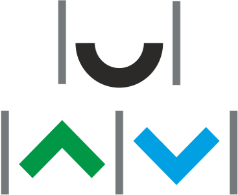 UNIVERSITY OF WARMIA AND MAZURY IN OLSZTYNFaculty of MedicineCourse sylabus – part A48SJ-PBL48Problem Based Learning (PBL) 4ECTS: 1.00 CYCLE: 2023LSUBJECT MATTER CONTENTCLASSESAnalysis 8 casses from diseases of  the heart, lungs gastrointestinal tract, endocrinological tract, urinary tract, and blood - practical classesTEACHING OBJECTIVEKnows theoretical and practical background of internal diseases due to with laboratory tests. Knows and  understand newest literatureDESCRIPTION OF THE LEARNING OUTCOMES OF THE COURSE IN RELATION TO THE DESCRIPTION OF THE CHARACTERISTICS OF THE SECOND LEVEL LEARNING OUTCOMES FOR QUALIFICATIONS AT LEVELS 6-8 OF THE POLISH QUALIFICATION FRAMEWORK IN RELATION TO THE SCIENTIFIC DISCIPLINES AND THE EFFECTS FOR FIELDS OF STUDY:LEARNING OUTCOMES: Knowledge:Skills:Social competence:TEACHING FORMS AND METHODS:FORM AND CONDITIONS OF VERIFYING LEARNING OUTCOMES: BASIC LITERATURE:SUPPLEMENTARY LITERATURE:48SJ-PBL48ECTS: 1.00CYCLE:  2023LProblem Based Learning (PBL) 4- participation in: Classes20.0 h- consultation2.0